Royal Oak Middle School PTSA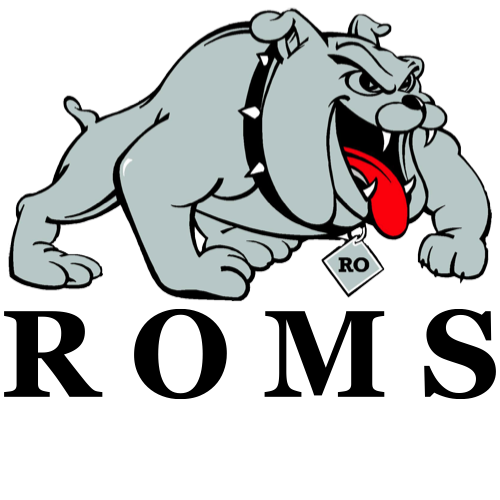 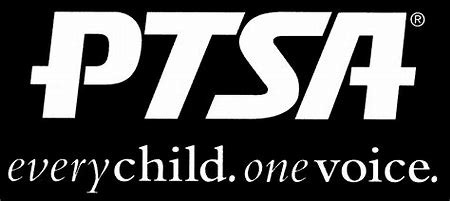 November 16, 2020Meeting Minutes (held via Zoom)***Present at meeting:  Kelli Balogh, Becky Bibbs, Susan Browning, Katherine Chambers, Kathryn Condit, Yanni Decker, Susan Duerr-Trebilcock, Jean Glander, Burgendy Gullo, Andrea Hanley, Carie Hooker, Joelle Jarrait, Elaine Jirkans, Lori Klopfenstein, Melanie Macey, Val Moskalik, Elizabeth Mulheisen, Bridget Nelson, Todd Noonan, Megan O’Shea, Alicia Podmokly, Sheila Robine, Elizabeth Rummel, Kimberly Schuetzler, Jen Stark, Jennifer Tietz, Maryanne VanHaitsma, Jason Vinluan, Michelle VinluanQuorum is met (7 members constitutes quorum)Call to Order - Michelle VinluanWelcome and Pledge of AllegianceCalled to order @ 7:01 PM.Secretary’s Report – Jason VinluanApproval of October 2020 MinutesShared Minutes; present PTSA members reviewed.***Melanie Macey made a motion to approve October 2020 minutes, Becky Bibbs seconded.  All approved; no dissent.  Motion passed.Treasurer’s Report – Elizabeth RummelElizabeth Rummel shared updated account balances and changes; since our last ROMS - PTSA meeting.  Thanks Elizabeth!Please see October 2020 Balance Sheet on ROMS - PTSA Website for specifc line-item entries and account balances; especialy if you’re into & interested in money, numbers, solvency, and fiduciary health of individual accounts.Profit & Loss Statement (through October, 2020):  ROMS PTA - Reconciliation Summary Report (roms-pta.com)Principal’s Report – Todd NoonanTodd Noonan thanked PTA, Families, Students, & ROMS Teachers & Staff for everything!                         While it’s been an anxiety ridden school year, for all involved, so far; he indicated that all stake-holders have been great in helping to ensure that we’ve had a smooth start to the school year; with a special “shout-out” on how flexible, understanding, and adaptable students have been.	       …Gave details on Thanksgiving Break & Marking Period	       Q&A:Bridget Nelson asked what the desire was for virtual learning versus hybrid learning? Todd Noonan indicated that the desire for virtual learning, kept growing, getting close to a 50/50 split.  More than half of households desired/requested hybrid-learning, though; when all was said and done.Becky Bibbs asked if the student’s Math Support & Acceleration Teacher would be the same as their Classroom Math Teacher?  Todd Noonan indicated that given Teacher assignment rotations & class-loads; that would not be possible.  Todd went on to request that all parents encourage their students to participate in The Math Support & Acceleration resource/offering through ROMS in that is a great voluntary educational asset that can only help your child’s progression & learning curve.Kathy Condit asked if the Music Ensemble could be virtual and after school?  Todd Noonan verified that that would be the case.  Kathy also asked if there was anything ROMS could do to ensure that students in band do not fall behind other districts (in addition to making some suggestions).  Todd indicated that ROMS could definitely do something such as a “band-club format,” etc. and asked that Kathy talk to Keith Kohring (Band Teacher/Music Director) to discuss & come up with options/a workable plan.Board Member’s Report - Maryanne VanHaitsmaMaryanne VanHaitsma thanked everyone for voting for The Millage and that it passed.  She indicated that she was extremely grateful and that it will provide critical funding to ROMS & ROPS District.  She also was thankful that we would not have to revisit a school-funding millage for “a while.”	      Maryanne welcomed Lisa Hanes, Tim Ciechorski, & Erika Alexander to The Royal Oak 		      School Board.  	      We all, with the ROMS PTSA, are thankful for their voluntary, public service to Royal Oak 		      Schools.  Welcome & Thank You - Erika, Lisa, & Tim!Maryanne indicated that she did not expect there to be any in-person nor hybrid educational opportunities until the end of January, at the earliest.  Covid cases have been going up in Michigan, we expect that they will continue to climb as we head into the Winter months, and (after that) we will re-visit the return to school plan.  We want all Royal Oak students and residents to stay as safe and healthy as possible; during these unusual times.	      At the most recent school-board meeting, Maryanne indicated that:~ They discussed and are looking into ways to provide additional social-emotional       support services to students, parents, and ROPS educational/support staff.~ The work that needs to be done @ Addams & Upton has gone out for bids, and that The       District hopes to have it conducted in the spring/summer; when it’s easier to get done.	      ~ High School sports have been halted; due to Covid-19.	      ~ Gretchen Whitmer (Our Governor) has approved hazard pay for Educators; due to 		      Covid-19.President’s Report – Michelle VinluanThank You: ~ Mrs. Sells Mathes and Becky Bibbs for co-chairing The Book Fair!Things are moving slowly, Scholastic is short staffed, more information to come.——————~ Val Moskalik for chairing Diversity & Inclusion!Open Chair Positions:Staff Appreciation Chair or Co-Chairs			~ Jason Vinluan volunteered to Chair.Health and Wellness Chair or Co-Chairs			~ Still open/need a Chair or Co-ChairHow ROMS-PTSA Can Help (During Covid-19/2020):A lot of the activities & functions that the PTSA usually help fund/sponsor/oversee are (very likely) not going to be able to happen; this school year.Further, The PTSA has done an awesome job of getting new members and raising funds.We have a major surplus in Our accounts and would like to help out students, families, & educators as much as possible.		Michelle Vinluan proposed donating some of The PTSA Surplus Funds to ROMS 		               Holiday Help, Blessings in a Backpack, & ROYA (Royal Oak Youth Assistance).	               ***There was a lot of great discussion on how to make this happen.***	           PTSA General Members in attendance voted on the followingElizabeth Rummel & Michelle Vinluan will look into Our general account balance/balances and see if we are able to donate up to $15,000 to be split amongst the three groups and then be used & their discretion; how they see fit.Whatever amount of monies (up to $15,000) that we decide to donate, will be determined by the PTSA Executive Board.Members of The PTSA Executive Board will reach out to the three groups and conduct a needs assessment based on their feedback.Members of The PTSA Executive Board will vote and decide how much      money goes to each of the three groups (Not to exceed $15,000 in total) from ROMS PTSA General Funds.***Jason Vinluan made motion to approve the above; Melanie Macey seconded.  Motion approved unanimously.		Spirit wear online store is open until November 29th  https://stores.inksoft.com/roms_webstore/shop/homeMembership Report – Michelle Vinluan516 Members; nice!Thank you to Jeffery Sauger Photography for purchasing a business membership & supporting the ROMS - PTSA.https://www.jeffreysaugerphotography.com/indexTeacher Representative/Student Council Report – Lindsay Potterack Lindsay Potterack was unable to attend; so Kate Chambers spoke on her behalf (Thanks Mrs. Chambers!).Kate indicated that things are going well for ROMS Teachers, Students, & Staff; everything considered.  5 days of classroom instruction seems to be ideal, for all stake-holders, and is going great!  Students are using additional resources (Conference Hours, etc.) to engage with Teachers and get additional direction/advice/instruction; which is awesome!Kate reminded ROMS PTSA about The Food & Toiletry Drive, what items are still needed, & when they will be packing and distributing (Drive ends on December 2nd). They are moving forward on having a full-range of exciting & engaging virtual clubs, 	       covering as many student interests & activities as possible.  Students need to be interacting & developing relationships with their peers; especially during these crazy and uncertain times!Student Representative – Finn Rossbach	       Unable to attend November ROMS - PTSA Meeting.Committee ReportsREFLECTIONS (Megan O’Shea):  Entries for the Reflections Art Contest are due to the Main Office by December 1st @ 3:00 PM.  Categories for submissions and forms can be found on the PTSA website.Old Business - Michelle VinluanROMS PTSA is partnering with ROMS Student Council to purchase and present a memorial gift for Sarah Klaus.New Business - Michelle Vinluan	       No new business.Adjournment - Michelle VinluanMeeting adjourned @ 7:55 PMNext Meeting: Tuesday, January 19, 2021 at 7:00 PM; on Zoom————————————…Glad/Wish You Were Here!